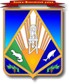 Пояснительная запискак проекту распоряжения администрации Ханты-Мансийского района«О внесении изменений в распоряжение администрации Ханты-Мансийского района от 05.08.2015 № 1010-р «О перечне муниципальных услуг, предоставляемых администрацией Ханты-Мансийского района» (далее – проект)Проект разработан в соответствии с Федеральным законом 
от 27.07.2010 № 210-ФЗ «Об организации предоставления государственных и муниципальных услуг», 
в целях уточнения перечня муниципальных услуг, предоставляемых администрацией района.Проектом предлагается на основании письма департамента строительства, архитектуры и ЖКХ  администрации Ханты-Мансийского района актуализировать наименование муниципальной услуги в сфере строительства, архитектуры и градостроительной деятельности «Выдача разрешений на установку и эксплуатацию рекламных конструкций» изменив наименование на «Выдача разрешений на установку и эксплуатацию рекламных конструкций, аннулирование таких разрешений». В соответствии с решением Думы Ханты-Мансийского района          от 20.12.2013  № 313 «Об утверждении Положения о департаменте строительства, архитектуры и жилищно-коммунального хозяйства администрации Ханты-Мансийского района» полномочия по выдаче разрешений на установку и эксплуатацию рекламных конструкций, аннулирование таких разрешений осуществляет департамент строительства, архитектуры и ЖКХ  администрации Ханты-Мансийского района.Вышеуказанная муниципальная услуга включена в Типовой перечень муниципальных услуг муниципальных образований             Ханты-Мансийского автономного округа – Югры и Сводный перечень типовых муниципальных услуг, предоставление которых организуется в многофункциональных центрах предоставления государственных и муниципальных услуг органами местного самоуправления муниципальных образований Ханты-Мансийского автономного округа – Югры.Руководствуясь пунктом 2.1 Положения об управлении 
по информационным технологиям администрации района, утвержденного распоряжением администрации района от 25.04.2017 № 411-р, уполномоченным органом администрации района по реализации политики в сфере информационных технологий и проведению административной реформы в Ханты-Мансийском районе является управление 
по информационным технологиям администрации района.Таким образом, проект подготовлен в пределах полномочий управления по информационным технологиям.В соответствии со статьей 32 Устава Ханты-Мансийского района глава Ханты-Мансийского района в пределах своих полномочий, установленных федеральными законами, законами Ханты-Мансийского автономного округа – Югры, Уставом Ханты-Мансийского района, нормативными правовыми актами Думы Ханты-Мансийского района, издает распоряжения администрации района по вопросам организации работы администрации района.Принятие вышеуказанного правового акта потребует:внесение изменений в постановление администрации                Ханты-Мансийского района от 23.03.2017 № 68 «О перечне муниципальных услуг, предоставление которых организуется в многофункциональном центе предоставления государственных и муниципальных услуг»; актуализацию проекта административного регламента предоставления муниципальной услуги.Принятие вышеуказанного правового акта не потребует дополнительных расходов из бюджета Ханты-Мансийского района.В проекте отсутствуют сведения, содержащие государственную 
и иную охраняемую законом тайну, сведения для служебного пользования, а также сведения, содержащие персональные данные.Принятый вышеуказанный правовой акт подлежит опубликованию (обнародованию) в газете «Наш район», в официальном сетевом издании «Наш район Ханты-Мансийский» и размещению на официальном сайте администрации Ханты-Мансийского района.Исполнитель:заместитель начальника управленияпо информационным технологиямНалобина Наталья Сергеевнател: (3467) 35-28-43Муниципальное образованиеХанты-Мансийского автономного округа – ЮгрыХанты-Мансийский районУПРАВЛЕНИЕ ПО ИНФОРМАЦИОННЫМ ТЕХНОЛОГИЯМ АДМИНИСТРАЦИИХАНТЫ-МАНСИЙСКОГО РАЙОНАул. Гагарина, 214, г. Ханты-Мансийск,Ханты-Мансийский автономный округ – Югра (Тюменская обл.), 628002Телефон: 35-28-88Факс: 35-28-83E-mail:it@hmrn.ru[Номер документа][Дата документа]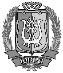 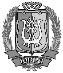 ДОКУМЕНТ ПОДПИСАНЭЛЕКТРОННОЙ ПОДПИСЬЮСертификат  [Номер сертификата 1]Владелец [Владелец сертификата 1]Действителен с [ДатаС 1] по [ДатаПо 1]В.О. Новицкий